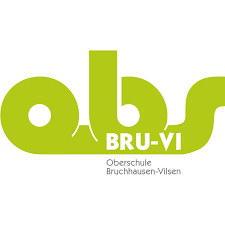 Oberschule Bruchhausen-VilsenOberschule Bruchhausen-VilsenStand: 06.2019Schuleigener Arbeitsplan im Fach:    Wirtschaft                        Schuljahrgang:       8          (2. Schulhalbjahr)Zeitraum, z.B.:WoStdAngestrebte Kompetenzen (Schwerpunkte)Vereinbartes ThemaBezug zu Methoden- und Medienkonzept (Einführen/Üben von…)Regionale Bezüge/Lernorte und ExperteneinsatzFächerübergreifende Bezüge Zeugnisferien bis Osterferien2Berufsorientierung:stellen einen Zeitplan für die persönliche Berufsfindung darnutzen Berufsfelder als Orientierungshilfenutzen die Homepage der Agentur für Arbeit planet-beruf.deermitteln mithilfe des BERUFE-Universum berufliche Interessen und persönliche FähigkeitenWelcher Beruf passt zu mir?InternetrallyeRaabits-OrdnerBerufsberatung Agentur für ArbeitKompetenzfeststellungs-verfahren (Theorie): BERUFE-UniversumKoBo: Praktische BerufsweltorientierungDokumentation im BoDo-OrdnerDeutsch:Bewerbungsunterlagen erstellenOsterferien bis Sommerferien2Ökonomisches Handeln regional, national und international:untersuchen mit Hilfe von Kriterien die Infrastruktur ihrer Region und stellen die Ergebnisse grafisch dar.vergleichen strukturschwache und –starke Regionenuntersuchen Ausbildungs- und Arbeitsplätze ihrer Regionuntersuchen die Verflechtung ihrer Region mit der deutschen Wirtschaft und dem WelthandelWirtschaft regionalInternetrallyeund/ oderErkundungRaabits-Ordnerregionale AusbildungsbetriebeJobguide sicherdirdenjob.deErdkunde:Auseinandersetzung mit Raum prägenden und Raum verändernden Faktoren